  1.  Check service information for the specified procedure and requirements when 	     inspecting A/C hoses and lines.  Describe the specified procedure.  _______________		__________________________________________________________________		__________________________________________________________________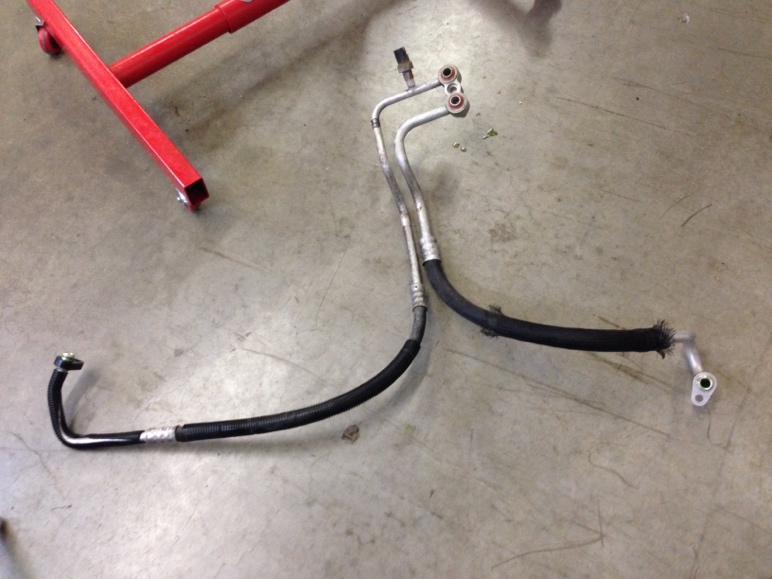 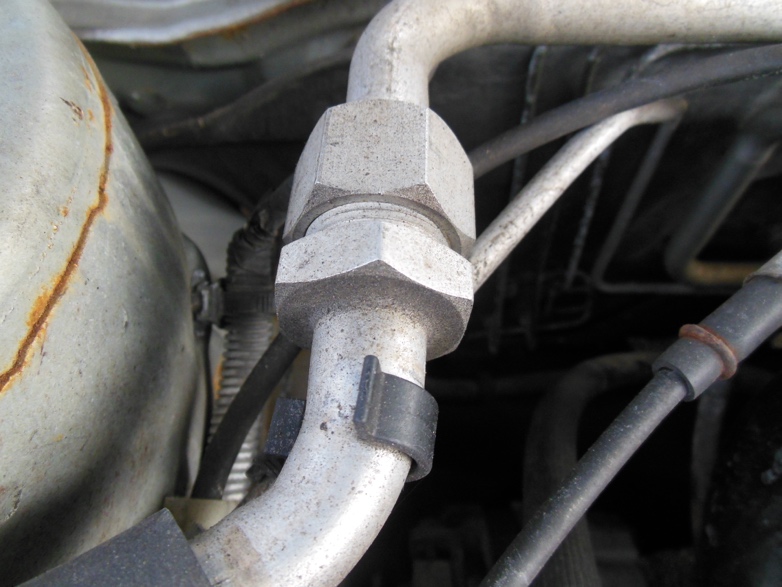   2.  Based on the inspection, what is the needed action? ___________________________		_________________________________________________________________		_________________________________________________________________		_________________________________________________________________